SEQUÊNCIA DIDÁTICA: NOSSO CORPO ESTÁ NA HISTÓRIA - 12/10 ATÉ 16/10                                                                                                        OLÁ! GABRIELLI!! OLÁ ERICK! OLÁ PEDRO!!! ESSA SEMANA É MUITO ESPECIAL, POIS COMEMORAMOS O DIA DA CRIANÇA!ENTÃO VAMOS FAZER UMA AULA UM POUQUINHO DIFERENTE.ASSISTA O LINK ABAIXO E ESCOLHA UMA DAS ATIVIDADES PARA REALIZAR COM SEUS FAMILIARES. FILME OU TIRE FOTOS E MANDE PARA A PROFESSORA JANETE NO WHATSAPP.https://www.youtube.com/watch?v=87NmEyLwy5AO VÍDEO PARA REALIZAR A ATIVIDADE TAMBÉM ESTÁ REPASSADO NO GRUPO DE WHATSAPP DA TURMA.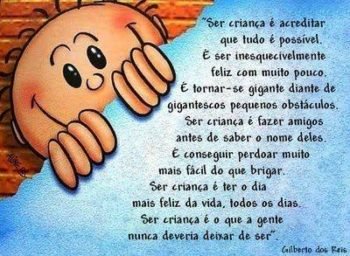 PARABÉNS CRIANÇA, PELO SEU DIA!!!!!                SAUDADES....                                             BEIJINHOS NO                PROFESSORA JANETE.Escola Municipal de Educação Básica Augustinho Marcon.Catanduvas, outubro de 2020.Diretora: Tatiana Bittencourt Menegat. Assessora Técnica Pedagógica: Maristela Apª. Borella Baraúna.Assessora Técnica Administrativa: Margarete Petter Dutra.Professora: Janete Taciana de Marquias.5º ano 2TUDO BEM COM VOCÊS E SEUS FAMILIARES POR ENQUANTO VAMOS PROSSEGUIR COM AS ATIVIDADES REMOTAS, ESTOU MUITO FELIZ DE VER O ESFORÇO DE VOCÊS EM REALIZAR AS ATIVIDADES. TAMBÉM QUERIA AGRADECER AOS FAMILIARES PELO APOIO E A DEDICAÇÃO EM AJUDAR VOCÊS EM TODAS AS ATIVIDADES PROPOSTAS. CONTINUE ASSIM REALIZANDO TODAS AS ATIVIDADES COM CAPRICHO. OBRIGADA!  QUALQUER DÚVIDA ESTOU A DISPOSIÇÃO. 